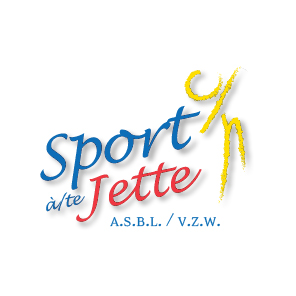 PLAN SPORT 21 – FORMULAIRE DE DEMANDE D’INTERVENTION FINANCIEREDocument à transmettre à l’adresse suivante : info@sportjette.be ou par courrier : ASBL Sport à Jette, Chaussée de Wemmel 100, 1090 JetteDate limite : 10 mai 2021 - aucune demande ne sera acceptée après cette dateNom du club Nom et coordonnées du responsable / DELEGUé DU CLUB (adresse, email, gsm)Numéro de compte du clubNombre de membres du clubSection jeunes	c OUI 	c NONComparatif des comptes 2018-2019 et 2019-2020 / 2020-2021a combien evaluez vous la perte financière subie en raison de la crise sanitaire ? Comment expliquez vous cette perte financière ?Je soussigné  _______________________________________  déclare sur l’honneur que l’ensemble des informations transmises dans ce document sont conformes à la réalité.Date et signature du responsable2018-20192019-20202020-2021RecettesDépensesTotal